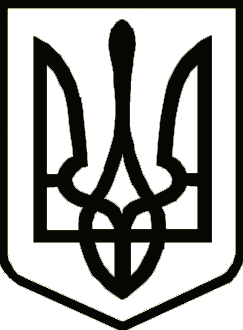 Україна	                  СРІБНЯНСЬКА СЕЛИЩНА РАДАРОЗПОРЯДЖЕННЯПро  створення  комісії  по перевірці готовності закладів освіти Срібнянської селищної ради до роботи в 2022 - 2023 навчальному році       Відповідно до Санітарного регламенту для закладів загальної середньої освіти, затвердженого наказом МОЗ України від 25.09.2020 № 2205, Санітарного регламенту для дошкільних навчальних закладів, затвердженого наказом МОЗ України від 24.03.2016 № 234, з метою забезпечення перевірки готовності закладів освіти до роботи у 2022 – 2023 навчальному році та початку навчального року в закладах освіти Срібнянської  селищної ради, зобов’язую:       1.Створити комісію по перевірці готовності закладів освіти Срібнянської селищної ради до роботи у 2022 – 2023 навчальному році (далі – Комісія) та затвердити її склад (додається).        2. Комісії з 16 серпня по 19 серпня 2022 року здійснити об’їзд та скласти акти готовності закладів освіти Срібнянської селищної ради до роботи у 2022 – 2023 навчальному році.       3. Контроль за  виконанням розпорядження покласти на заступника селищного голови з гуманітарних питань та соціальної політики Ніну БОНДАРЕНКО.Селищний голова                                                                Олена ПАНЧЕНКО                                                                            Додаток							     до розпорядження                                                                              Срібнянського селищного голови                                                                             15 серпня 2022  року  № 69Склад комісії по перевірці готовності закладів освіти Срібнянської селищної ради до роботи у 2022 - 2023 навчальному роціНіна БОНДАРЕНКО         - заступник селищного голови з гуманітарних                                                         питань та соціальної політики, голова комісії;Віталій НИКОНЕНКО       - начальник  відділу освіти, сім’ї, молоді та спорту                                                             Срібнянської селищної ради, заступник голови                                                                               комісії; Віктор ПЕТРЕНКО            - головний спеціаліст з питань охорони праці                                                                     відділу освіти, сім’ї, молоді та спорту                                                                   Срібнянської селищної ради, секретар комісії;       Юрій АВРАМЕНКО           - головний інспектор відділу ЗНС Прилуцького                                                            районного управління ГУ ДСНС у Чернігівській                                                                          області (за згодою);Ірина БАБЕНКО                  - інспектор сектору ювенальної превенції відділу                                                                               превенції Прилуцького РВП ГУНП                                                  в Чернігівській  області (за згодою);Лариса БУРДАЙ                  - завідувачка Талалаївським відділенням                                                                  Прилуцького міськрайонного відділу ДУ                                                    «Чернігівський обласний центр контролю та                                                                 профілактики хвороб МОЗ України» (за                                                                         згодою);КатеринаВЕРНИГОРОВА-ГРОМА - голова районної організації профспілки                                               працівників освіти і науки;Микола КОНОНЕНКО        - начальник Срібнянського управління Головного                                                  управління Держпродспоживслужби в                                                   Чернігівській області (за згодою);Володимир ЛЕЩЕНКО       - провідний інженер з розподілу електричної                                                   енергії Прилуцького РЕМ (за згодою);Наталія ТИМОШЕНКО       - головний спеціаліст відділу державного                                                   нагляду за дотриманням Санітарного                                                   законодавства Срібнянського управління                                                  Головного управління Держпродспоживслужби                                                   в Чернігівській області (за згодою).Керуючий справами (секретар)виконавчого комітету                               			       Ірина ГЛЮЗО                                15 серпня2022 року    смт Срібне			      №69